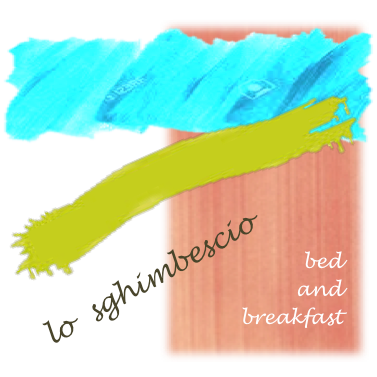   ogni propostadalla più semplice alla più articolata sarà un vero e proprio viaggio nella cultura materiale e immateriale dei territori di confine con particolare attenzione alla tradizione familiare, contadina e borghese,  avendo cura di avvicinare gli ospiti alla conoscenza e al rispetto di tipicità ambientali valori gustativi pratiche gastronomiche memorie storiche che possano diventare eco suggestiva della loro esperienza di viaggio e del loro soggiorno presso la nostra casaPROJECT  ' BORDER FLAVORS  AND KNOWLEDGE ’every proposalfrom the simplest to the most articulatedwill be a real journeyinto the material and immaterial culture of the border territorieswith particular attention to the family, peasant and bourgeois, traditiontaking care to bring guests closer to the knowledge and respect ofenvironmental typicitiesgustatory valuesgastronomic practiceshistorical memoriesthat can become evocative echoof their travel experienceandtheir stay at our homePROJECT ‘GESCHMACK UND WISSEN DER GRENZE‘ jeder Vorschlagvom einfachsten bis zum komplexestenEs wird eine echte Reise seinin der materiellen und immateriellen Kultur der Grenzgebietemit besonderer Berücksichtigung der familiären Tradition, bäuerlichen und bürgerlichenachtet darauf, den Gästen Wissen und Respekt näher zu bringenUmweltcharakteristikenGeschmackswertegastronomische Praktikenhistorische Erinnerungendas kann evokatives Echo werdenihrer Reiseerfahrungundvon ihrem Aufenthalt bei uns zu HausePROJET ' SAVEURS ET CONNAISSANCES À LA FRONTIÈRE’ chaque propositiondu plus simple au plus complexece sera un vrai voyagedans la culture matérielle et immatérielle des territoires frontaliersavec une attention particulière à la tradition familiale,paysan et bourgeoisen prenant soin de rapprocher les clients de la connaissance et du respect destypologies environnementalesvaleurs gustativespratiques gastronomiquessouvenirs historiquesqui peut devenir un écho évocateurde leur expérience de voyageetde leur séjour chez nousPROYECTO 'SABORES Y CONOCIMIENTOS A LA FRONTERA'cada propuestaDe lo más sencillo a lo más complejo.será un verdadero viajeEn la cultura material e inmaterial de los territorios fronterizos.Con especial atención a la tradición familiarcampesino y burguésCuidando de acercar a los huéspedes al conocimiento y respeto detipicidades ambientalesvalores gustativospracticas gastronomicasrecuerdos historicosEso puede convertirse en eco evocador.de su experiencia de viajeyde su estancia en nuestra casa